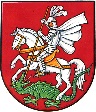 Žádost o poskytnutí individuální finanční dotace z rozpočtu města Brušperk na rok ………….dle zákona č. 250/2000 Sb., o rozpočtových pravidlech územních rozpočtů ve znění zákona č. 24/2015 Sb.,   § 10a odst. 3. Poskytovatel dotace si vyhrazuje právo snížit výši požadované dotace nebo omezit účel užití. Na dotaci není právní nárok.1. Žadatel2. Statutární zástupce žadatele3. Kontaktní osoba (nevyplňovat v případě, že je shodná se statutárním zástupcem)4. Požadovaná výše dotace  (uvést částku v Kč)5. účel, na který žadatel chce dotaci použít(stručný, ale přesný popis včetně částek u jednotlivých akcí – bude uvedeno ve veřejnoprávní smlouvě o poskytnutí dotace a bude předmětem kontroly při finančním vypořádání dotace. Nesplnění bude mít za následek krácení nebo odebrání dotace.)6. Dobu, v níž má být dosaženo účelu(uvést termín, do kdy bude dotace použita, pozor - předložení vyúčtování dotace nejpozději 15. 12. daného roku, v případě akcí konaných v prosinci, vyúčtovat nejpozději do 20.1. následujícího roku)7. Odůvodnění žádosti(Stručný popis- odůvodnění, proč žadatel nedokáže účel splnit vlastními prostředky)8. Je-li žadatel právnickou osobou, doložit identifikaci8.1  osob zastupujících právnickou osobu s uvedením právního důvodu zastoupení8.2  osob s podílem v této právnické osobě8.3  osob, v nichž má přímý podíl, a o výši tohoto podílu(doložit v přílohách)9. Seznam případných příloh žádosti10. Počet členů spolku - organizace(Město si může vyžádat jmenný seznam)11. Příjmy organizace za rok…………Svým podpisem statutární zástupce potvrzuje správnost uvedených údajů (v případě zastoupení na základě plné moci doložit ověřenou plnou moc)Žádost doručit na MěÚ Brušperk (poštou, osobně) nebo naskenovat a zaslat v jednom souboru pdf na urad@brusperk-mesto.cz vč. všech případných příloh. Do předmětu zprávy uveďte Dotace-název spolku (žadatele). V případě problémů s elektronickou verzí, bude požadováno dodání verze písemné. Tento formulář Žádosti schválila rada města Brušperk na svém zasedání dne 19. 12. 2019.Žadatel o dotaci(úplný a přesný název)IČAdresa sídla organizaceTelefon/ e-mail /ID DSČíslo účtu / bankaPředseda organizace / telefonJméno, příjmení / funkceDatum narozeníAdresa bydlištěTelefon/ e-mail Jméno, příjmení / funkceDatum narozeníAdresa bydlištěTelefon/ e-mail Celkem:Z toho dětí a mládež do 18 let:Dotace města BrušperkJiné dotaceČlenské příspěvkyJiné vlastní zdrojeDatumPodpisRazítko